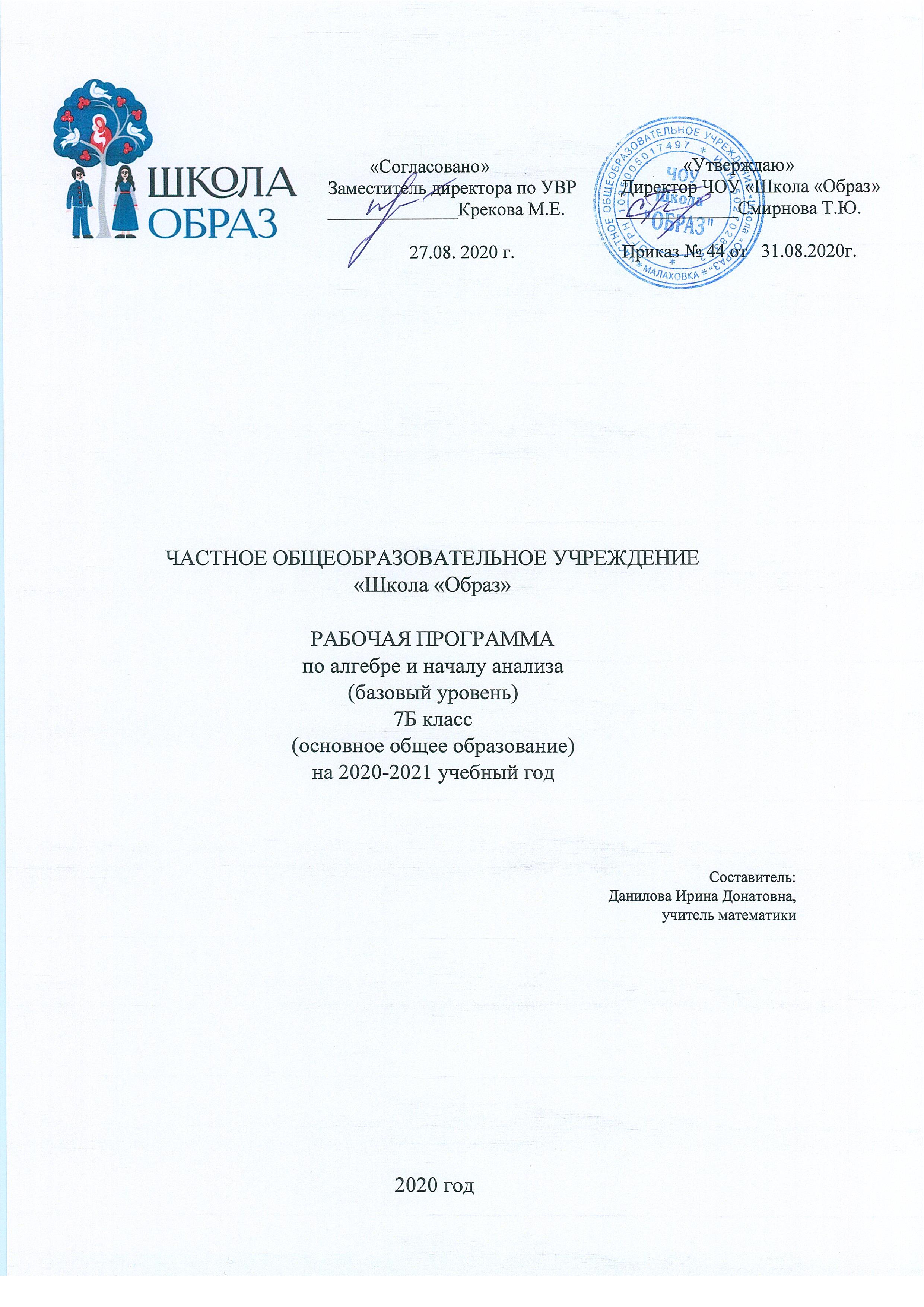 Пояснительная записка   Данная рабочая программа составлена  в соответствии с Федеральным государственным образовательным стандартом основного общего образования, планируемыми результатами основного общего образования, с учебным планом  ЧОУ  «Школа «Образ» на 2020/21 учебный год.  Федеральным перечнем учебников, рекомендованных (допущенных) Министерством образования и науки Российской Федерации к использованию в образовательном процессе в общеобразовательных учреждениях, на 2020/21 учебный год; примерной  программой по математике основного общего образования,  авторской программой по математике Г.В. Дорофеева, И.Ф. Шарыгина, С.Б. Суворова, Е.А. Бунимович и др.,  составитель Т.А. Бурмистрова «Алгебра, 7-9 классы» М.: Просвещение, .;Общая характеристика учебного предмета   Программа учитывает  возрастные и психологические особенности школьников, учитывает их интересы и потребности. Она конкретизирует содержание тем образовательного стандарта и дает примерное распределение учебных часов по разделам курса. При реализации рабочей  программы по учебному предмету алгебра учитывается   объем домашних заданий (по всем учебным предметам), чтобы затраты времени на его выполнение в 7 классе не превышали 2,5 часа.Составленная рабочая программа обеспечивает развитие учебной деятельности учащихся, реализует цели и задачи ЧОУ  «Школа «Образ».  Выбор данной авторской программы и учебно-методического комплекса обусловлен  преемственностью целей образования, логикой внутрипредметных связей, а также с возрастными особенностями развития учащихся, и опираются на вычислительные умения и навыки учащихся, полученные на уроках математики 5-6 классов: на знании учащимися основных свойств на все действия. Новизна данной программы определяется тем, что в основе построения данного курса лежит идея гуманизации обучения, соответствующая современным представлениям о целях школьного образования и уделяющая особое внимание личности ученика, его интересам и способностям. Предлагаемый курс позволяет обеспечить формирование как предметных умений, так и универсальных учебных действий школьников, а также способствует достижению определённых во ФГОС личностных результатов, которые в дальнейшем позволят учащимся применять полученные знания и умения для решения различных жизненных задач.Алгебра является одним из опорных предметов основной школы: она обеспечивает изучение других дисциплин. В первую очередь это относится к предметам естественно-научного цикла, в частности к физике. Развитие логического мышления учащихся при обучении математике способствует усвоению предметов гуманитарного цикла. Практические умения и навыки математического характера необходимы для трудовой и профессиональной подготовки школьников.Содержание раздела «Алгебра» способствует формированию у учащихся математического аппарата для решения задач из разных разделов математики, смежных предметов, окружающей реальности. Язык алгебры подчеркивает значение математики как языка для построения математических моделей процессов и явлений реального мира. В задачи изучения входят развитие алгоритмического мышления, необходимого, для освоения курса информатики. Преобразование символьных форм вносит специфический вклад в развитие воображения учащихся, их способностей к математическому творчеству. Предмет алгебра включает некоторые вопросы арифметики, развивающие числовую линию 5-6 классов, собственно алгебраический материал, элементарные функции.В основу курса алгебры для 7,8,9 классов положены такие принципы как:Целостность и непрерывность, означающие, что данная ступень является важным звеном единой общешкольной подготовки по математике.Научность в сочетании с доступностью, строгость и систематичность изложения (включение в содержание фундаментальных положений современной науки с учетом возрастных особенностей обучаемых).Практико-ориентированность, обеспечивающая отбор содержания, направленного на решение простейших практических задач, планирования деятельности, поиска нужной информации.Принцип развивающего обучения (обучение ориентировано не только на получение новых знаний, но и активизацию мыслительныхпроцессов, формирование и развитие у школьников обобщенных способов деятельности, формирование навыков самостоятельной работы).   Математическое образование является обязательной и неотъемлемой частью общего образования на всех ступенях школы.    Особенностью курса является то, что он является логическим продолжением курса математики, который базируется на функционально - графическом подходе. Это выражается в том, что какой бы класс функций, уравнений и выражений не изучался, построение материала практически всегда осуществляется по жёсткой схеме: Функция – Уравнения – Преобразования.     Курс характеризуется повышением теоретического уровня обучения, постепенным усилением роли теоретических обобщений и дедуктивных заключений. Прикладная направленность курса обеспечивается систематическим обращением к примерам, раскрывающим возможности применения математики к изучению действительности и решению практических задач.Обучение алгебре в 7,8,9 классах основной школы направлено на достижение следующих целей:в направлении личностного развития:• развитие логического и критического мышления, культуры речи, способности к умственному эксперименту;• формирование у учащихся интеллектуальной честности и объективности, способности к преодолению мыслительных стереотипов, вытекающих из обыденного опыта;• воспитание качеств личности, обеспечивающих социальную мобильность, способность принимать самостоятельные решения;• формирование качеств мышления, необходимых для адаптации в современном информационном обществе;• развитие интереса к математическому творчеству и математических способностей.в метапредметном направлении:• формирование представлений о математике как части общечеловеческой культуры, о значимости математики в развитии цивилизации и современного общества;• развитие представлений о математике как форме описания и методе познания действительности, создание условий для приобретения первоначального опыта математического моделирования;• формирование общих способов интеллектуальной деятельности, характерных для математики и являющихся основой познавательной культуры, значимой для различных сфер человеческой деятельности.в предметном направлении:• овладение математическими знаниями и умениями, необходимыми для продолжения обучения в старшей школе или иных общеобразовательных учреждениях, изучения смежных дисциплин, применения в повседневной жизни;• создание фундамента для математического развития, формирования механизмов мышления, характерных для математической деятельности.     Курс характеризуется повышением теоретического уровня обучения, постепенным усилением роли теоретических обобщений и дедуктивных заключений. Прикладная направленность курса обеспечивается систематическим обращением к примерам, раскрывающим возможности применения математики к изучению действительности и решению практических задач.Требования к планируемым результатам изучения программы.Личностные результаты:у учащихся будут сформированы:умения ясно, точно, грамотно излагать свои мысли в устной и письменной речи, понимать смысл поставленной задачи, выстраивать аргументацию, приводить примеры и контрпримеры;начальные навыки адаптации в динамично изменяющемся мире;экологическая культура: ценностное отношение к природному миру, готовность следовать нормам природоохранного, здоровье сберегающего поведения; способности к эмоциональному восприятию математических объектов, задач, решений, рассуждений.умения контролировать процесс и результат учебной математической деятельности;воспитание российской гражданской идентичности: патриотизма, уважения к Отечеству, осознания вклада отечественных учёных в развитие мировой науки;умения делать осознанный выбор и построение дальнейшей индивидуальной траектории образования на базе ориентировки в мире профессий и профессиональных предпочтений с учётом устойчивых познавательных интересов, а также на основе формирования уважительного отношения к труду, развитие опыта участия в социально значимом труде;умения контролировать процесс и результат учебной и математической деятельности;критичность мышления, инициатива, находчивость, активность при решении математических задач.Метапредметные  результаты:регулятивные УУДучащиеся научатся:формулировать и удерживать учебную задачу;выбирать действия в соответствии с поставленной задачей и условиями её реализации;планировать пути достижения целей, осознанно выбирать наиболее эффективные способы решения учебных и познавательных задач;предвидеть уровень освоения знаний, его временных характеристик;составлять план и последовательность действий;осуществлять контроль по образцу и вносить необходимые коррективы;адекватно оценивать правильность или ошибочность выполнения учебной задачи, её объективную трудность и собственные возможности её решения;сличать способ действия и его результат с эталоном с целью обнаружения отклонений и отличий от эталона;учащиеся получат возможность научиться:определять последовательность промежуточных целей и соответствующих им действий с учетом конечного результата;предвидеть возможности получения конкретного результата при решении задач;выделять и осознавать  того, что уже усвоено и что еще подлежит усвоению, осознавать качество и уровень усвоения, давать самооценку своей деятельности;концентрировать волю для преодоления интеллектуальных затруднений и физических препятствий.познавательные УУД:учащиеся научатся:самостоятельно выделять и формулировать познавательные цели;использовать общие приемы решения задач;применять правила и пользоваться инструкциями, освоенными закономерностями;осуществлять смысловое чтение;создавать, применять и преобразовывать знаково-символические средства, модели и схемы для решения учебных и познавательных задач;самостоятельно ставить цели, выбирать и создавать алгоритмы для решения учебных математических проблем;понимать сущность алгоритмических предписаний и уметь действовать в соответствии с предложенным алгоритмом;умения понимать и использовать математические средства наглядности (рисунки, чертежи, схемы и др.) для иллюстрации, интерпретации, аргументации;умения находить в различных источниках, в том числе контролируемом пространстве Интернета, информацию, необходимую для решения математических проблем, и представлять её в понятной форме; принимать решение в условиях неполной и избыточной, точной и вероятностной информации;учащиеся получат возможность научиться:устанавливать причинно-следственные связи; строить логические рассуждения, умозаключения (индуктивные, дедуктивные) и выводы;формирования учебной и обще пользовательской компетентности в области использования информационно-коммуникационных технологий (ИКТ-компетентности);видеть математическую задачу в других дисциплинах, в окружающей жизни;выдвигать гипотезы при решении учебных задач и понимания необходимости их проверки;планировать и осуществлять деятельность, направленную на решение задач исследовательского характера;осознанно выбирать наиболее эффективные способы решения учебных и познавательных задач;интерпретировать информацию (структурировать, переводить сплошной текст в таблицу, презентовать полученную информацию, в том числе с помощью ИКТ);оценивать информацию (критическая оценка, оценка достоверности);устанавливать причинно-следственные связи, выстраивать рассуждения, обобщения.Коммуникативные УУДучащиеся получат возможность научиться:организовывать учебное сотрудничество и совместную деятельность с учителем и сверстниками: определять цели, распределять функции и роли участников; взаимодействовать и находить общие способы работы; умения работать в группе: находить общее решение и разрешать конфликты на основе согласования позиций и учёта интересов, слушать партнёра, формулировать, аргументировать и отстаивать своё мнение;прогнозировать возникновение конфликтов при наличии разных точек зрения;разрешать конфликты на основе учета интересов и позиций всех участников;координировать и принимать различные позиции во взаимодействии;аргументировать свою позицию и координировать её с позициями партнеров в сотрудничестве при выборе общего решения в совместной деятельности.Предметные результатыМесто предмета в учебном плане.В соответствии с учебным планом ЧОУ  «школа «Образ»  на изучение алгебры в 7 классе на 2020 – 2021 учебный год  выделено 136 часов  (4 часа в неделю). Основное содержание программы.7 класс.Дроби и проценты .Сравнение дробей. Вычисления с рациональными числами. Степень с натуральным показателем. Задачи на проценты. Статистические характеристики.Прямая и обратная пропорциональность .Зависимости и формулы. Прямая пропорциональность. Обратная пропорциональность. Пропорции. Решение задач с помощью пропорций. Пропорциональное деление.Введение в алгебру .Буквенная запись свойств действий над числами. Преобразование буквенных выражений. Раскрытие скобок. Приведение подобных слагаемых.Уравнения.Алгебраический способ решения задач. Корни уравнения. Решение уравнений. Решение задач с помощью уравнений.Координаты и графики .Множества точек на координатной прямой. Расстояние между точками координатной прямой. Множества точек на координатной плоскости. Графики. Еще несколько важных графиков. Графики вокруг нас.Свойства степени с натуральным показателем .Произведение и частное степеней. Степень степени, произведения и дроби. Решение комбинаторных задач. Перестановки.Многочлены .Одночлены и многочлены. Сложение и вычитание многочленов. Умножение одночлена на многочлен. Умножение многочлена на многочлен. Формулы квадрата суммы и квадрата разности. Решение задач с помощью уравнений.Разложение многочленов на множители .Вынесение общего множителя за скобки. Способ группировки. Формула разности квадратов. Формулы разности и суммы кубов. Разложение на множители с применением нескольких способов. Решение уравнений с помощью разложения на множители.Частота и вероятность .Случайные события. Частота случайного события. Вероятность случайного события.8 класс.Алгебраические дроби. Основные свойства дроби. Сложение и вычитание алгебраических дробей. Умножение и деление алгебраических дробей. Сокращение дробей.Квадратные корни.Иррациональные числа. Теорема Пифагора. Свойства квадратных корней .Кубический корень. Двойные радикалы.Квадратные уравнения.Формула корней квадратного уравнения. Теорема Виета. Разложение квадратного трехчлена на множители.Системы уравнений.Линейное уравнние с двумя переменными.  График линейного уравнения с двумя переменными. Решение систем уравнений способом сложения. Решение систем уравнений способом подстановки.Функции.Чтение графиков. График функции. Свойства функции. Линейная функция.Вероятность и статистика.                                                                9 класс.Неравенства. Действительные числа. Общие свойства неравенств. Решение линейных неравенств.Квадратичная функция. График и свойства функции y=ax². Сдвиг графика функции y=ax². График  функции  y=ax²+bx+c. Квадратные неравенства. Графики уравнений , содержащих модули.Уравнения и системы уравнений .Рациональные выражения. Целые уравнения .Дробные уравнения. Системы уравнений с двумя переменными. Решение систем уравнений второй степени.Арифметическая и геометрическая прогрессии.Числовые последовательности. Арифметическая прогрессия. Сумма первых n членов арифметической прогрессии. Геометрическая прогрессия. Сумма первых n членов геометрической прогрессии. Простые и сложные проценты. Треугольник Паскаля.Статистика и вероятность.Выборочные исследования. Интервальный ряд. Гистограмма. Характеристики разброса. Статистическое оценивание и прогноз. Вероятность и комбинаторика. Размещения и сочетания.7 класс.8. Календарно – тематическое планирование. 7 класс.№Наименование разделов и темДидактические единицы образовательного процесса.Дидактические единицы образовательного процесса.№Наименование разделов и темученик научитсяученик получит возможность научиться7 класс7 класс7 класс7 класс1Дроби и проценты- сравнивать дроби; - выполнять вычисления с рациональными числами; -вычислять выражения с натуральными показателями; - решать задачи на проценты; - находить среднее арифметическое, моду и размах числового ряда.- применять полученные знания при решении задач; - применять правило перекрестного сравнения обыкновенных дробей2Прямая и обратная пропорциональность- осуществлять перевод задач на язык формул;-  выражать переменные из формул; - знать прямо пропорциональные выражения, обратно пропорциональные;- знать формулу обратной пропорциональности;-  решать задачи с помощью пропорций;- применять полученные знания при решении задач; - выполнять числовые подстановки в формулы3Введение в алгебру- распознавать числовые выражения и выражения с переменными, линейные уравнения. - приводить примеры выражений с переменными, линейных уравнений. - составлять выражение  с переменными по условию задачи.- выполнять преобразования выражений: приводить подобные слагаемые, раскрывать скобки.-  находить значение выражения с переменными при заданных значениях переменных.- классифицировать алгебраические выражения, описывать целые выражения- формулировать понятие линейного уравнения.-решать линейное уравнение в общем виде. - интерпретировать уравнение как математическую модель реальной ситуации.- описывать схему решения текстовой задачи, применять её для решения задач4Уравнения- распознавать числовые выражения и выражения с переменными, линейные уравнения. - приводить примеры выражений с переменными, линейных уравнений. - составлять выражение  с переменными по условию задачи.- выполнять преобразования выражений: приводить подобные слагаемые, раскрывать скобки.-  находить значение выражения с переменными при заданных значениях переменных.- классифицировать алгебраические выражения, описывать целые выражения- формулировать понятие линейного уравнения.-решать линейное уравнение в общем виде. - интерпретировать уравнение как математическую модель реальной ситуации.- описывать схему решения текстовой задачи, применять её для решения задач5Координаты и графики- отмечать множество точек на координатной прямой;-  отмечать точки на координатной плоскости; - знать, что такое графики; - изображать графики; - находить расстояние между точками координатной прямой;-  применять полученные знания при решении задач6Свойства степени с натуральным показателем- находить произведение и частное степеней;-  решать комбинаторные задачи; - упрощать произведения и частное степеней.- использовать правило перестановки при решении задач; - применять полученные знания при решении задач7Многочлены- знать определения одночленов и многочленов;-  выполнять действия с одночленами и многочленами.- использовать формулы квадрата суммы и квадрата разности при выполнении заданий; - решать задачи с помощью уравнений8Разложение многочленов на множители- выносить общий множитель за скобки; - использовать способ группировки;- использовать формулу разности квадратов, формулы разности и суммы кубов; - раскладывать на множители с применением нескольких способов.- решать уравнения с помощью разложения на множители9Частота и вероятностьвычислять относительную частоту случайного события.- применять правила вычисления вероятностей случайных событий при выполнении заданий10Итоговое повторение курса  математики 7 классаТема разделаКоличество часов по рабочейпрограмме/ количество контрольных работПовторение.5/1Дроби и проценты12/1Прямая и обратная пропорциональность12/1Введение в алгебру10/1Уравнения13/1Координаты и графики14/1Свойства степени с натуральным показателем11/1Многочлены22/1Разложение многочленов на множители22/1Частота и вероятность7/1Повторение. Итоговый тест за курс 7 класса8/1Итого136/11№ уроков по п/пНаименование разделов и темПлановые сроки прохожденияСкорректированные сроки прохождения Замечания по корректировке.1-5Вводное повторение.Вводный контрольный тест.1, 2 недели6Сравнение дробей  2 неделя7Сравнение дробей 2 неделя8Вычисление с рациональными числами 2 неделя9Вычисление с рациональными числами 3 неделя10Степень с натуральным показателем 3 неделя11Степень с натуральным показателем 3 неделя12Входной контроль3 неделя13Задачи на проценты4 неделя14Задачи на проценты4 неделя15Статистические характеристики4 неделя16Статистические характеристики4 неделя17Контрольная работа № 1 по теме «Обыкновенные дроби»5 неделя18Зависимости и формулы5 неделя19Зависимости и формулы5 неделя20Прямая пропорциональность5 неделя21Обратная пропорциональность6 неделя2223Пропорции, решение задач с помощью пропорций.6 неделя2425Пропорции, решение задач с помощью пропорций.6,7  недели2627Пропорциональное деление.7 неделя28Контрольная работа  №2 «Прямая и обратная пропорциональности».7 неделя29РЕЗЕРВ8 неделя30Буквенная запись свойств действий над числами.8 неделя31Преобразование буквенных выражений.8 неделя32Преобразование буквенных выражений.8 неделя33Преобразование буквенных выражений.9 неделя34Правила раскрытия скобок.9 неделя35Правила раскрытия скобок.9 неделя36Подобные слагаемые. Приведение подобных слагаемых.9 неделя37Подобные слагаемые. Приведение подобных слагаемых.10 неделя38Подобные слагаемые. Приведение подобных слагаемых. Защита проектов10 неделя39Контрольная работа  №3 « Введение в алгебру».10 неделя40Алгебраический способ решения задач10 неделя41Корни уравнения11 неделя42Решение уравнений11 неделя43Решение уравнений11 неделя44Решение уравнений11 неделя45Решение уравнений12 неделя46Решение уравнений12 неделя4748Решение задач на движение с помощью уравнений.12 неделя49Решение задач на отношения с помощью уравнений. 13 неделя5051Решение задач  на проценты с помощью уравнений.13 неделя52Контрольная работа  №4 «Уравнения».13 неделя53Множество точек на координатной прямой14 неделя54Расстояние между точками координатной прямой14 неделя55Множество точек на координатной плоскости14 неделя5657Множество точек на координатной плоскости14,15 недели58Графики15 неделя5960Графики15 неделя6162Еще несколько важных графиков16 неделя6364Графики вокруг нас. Защита проектов16 неделя65Контрольная работа  №5 «Координаты и графики».17 неделя66РЕЗЕРВ17 неделя6768Произведение и частное степеней17 неделя69Произведение и частное степеней18 неделя70Произведение и частное степеней18 неделя71Степень степени, произведения и дроби18 неделя72Степень степени, произведения и дроби18 неделя73Решение комбинаторных задач19 неделя74Решение комбинаторных задач19 неделя75Перестановки19 неделя76 Контрольная работа  №6 «Свойства степени с натуральным показателем».19 неделя77РЕЗЕРВ20 неделя7879Одночлены и многочлены20 неделя80Сложение и вычитание многочленов20 неделя81Сложение и вычитание многочленов21 неделя82Умножение одночлена на многочлен21 неделя83Умножение одночлена на многочлен21 неделя84Умножение многочлена на многочлен21 неделя85Умножение многочлена на многочлен22 неделя86Умножение многочлена на многочлен22 неделя8788Действия с многочленами.22 неделя89Зачет по теме  «Действия с многочленами».23 неделя90Формулы квадрата суммы и квадрата разности23 неделя91Формулы квадрата суммы и квадрата разности23 неделя92Формулы квадрата суммы и квадрата разности23 неделя93Формулы квадрата суммы и квадрата разности24 неделя94Решение задач с помощью уравнений 24 неделя95Решение задач с помощью уравнений 24 неделя9697Решение задач с помощью уравнений 24,25 недели98Контрольная работа  №7 «Многочлены».25 неделя99РЕЗЕРВ25 неделя100Вынесение общего множителя за скобки25 неделя101Вынесение общего множителя за скобки26 неделя102Вынесение общего множителя за скобки26 неделя103Способ группировки26 неделя104Способ группировки26 неделя105106Способ группировки27 неделя107Формула  разности квадратов27 неделя108Формула  разности квадратов27 неделя109Формула  разности квадратов28 неделя110Формулы разности и суммы кубов28 неделя111112Формулы разности и суммы кубов28 неделя113Разложения многочленов на множители с применением нескольких способов29 неделя114Разложения многочленов на множители с применением нескольких способов29 неделя115116Разложения многочленов на множители с применением нескольких способов29 неделя117Решение уравнений с помощью разложения на множители30 неделя118119Решение уравнений с помощью разложения на множители30 неделя120Контрольная работа  №8  «Разложение многочленов на множители».30 неделя121РЕЗЕРВ31 неделя122Относительная частота случайного события31 неделя123124Относительная частота случайного события	31 неделя125126Вероятность случайного события32 неделя127Вероятность случайного события32 неделя128Контрольная работа  №9 «Частота и вероятность».32 неделя129130Итоговое повторение Прямая и обратная пропорциональности.33 неделя131Итоговое повторение. Многочлены. Разложение многочленов на множители.33 неделя132133Итоговое повторение. Уравнения. Решение задач с помощью уравнений.33,34 недели134135Итоговая контрольная работа№10 . Тест.34 неделя136 Итоговый урок.34 неделя